.CoordonnéesCompétencesPrise en charge du courrierRédaction d'un compte renduClassement des dossiersGestion d'agendas complexesFormationBac pro Secrétariat, /2019 Lycée Jules Ferry - Paris LanguesAnglais : 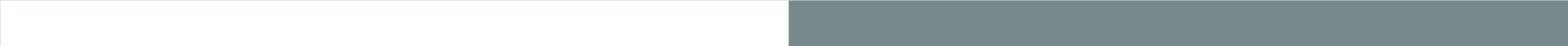 Intermédiaire (B1)Allemand : 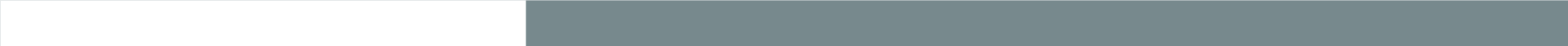 Élémentaire (A2)